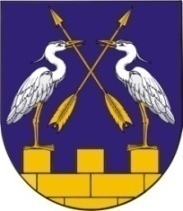        «СЕЛА ШОТАН КОКШАЙСК ИЛЕМ»                            СОБРАНИЕ ДЕПУТАТОВ МО         МО  АДМИНИСТРАЦИЙЖЕ                                    «КОКШАЙСКОЕ СЕЛЬСКОЕ ПОСЕЛЕНИЕ»            КУШТЫМАШИЖЕ					РАСПОРЯЖЕНИЕ№ 15                                                             от 08 октября 2019 годаО назначении публичных слушанийо предоставлении разрешения на отклонение от предельных параметров разрешенного строительства в д. Ялпай1.  Назначить проведение публичных слушаний по вопросу: 1) о предоставлении  разрешения  на отклонение от предельных параметров разрешенного строительства объекта  капитального строительства  в части отступов  зданий от границ земельного участка с кадастровым номером  12:14:9401001:13,   расположенного  по адресу: Республика Марий Эл, Звениговский район, д. Ялпай,  ул. Ялпайская, д. 57.Слушания   назначить  на    24 октября  2019 года   на   08 часов  00 минут по адресу:  РМЭ,  Звениговский район,  д. Ялпай,  ул. Ялпайская,  д. 46а. у магазина «Изумруд».      2. Поручить администрации муниципального образования «Кокшайское сельское поселение» обеспечить оповещение жителей муниципального образования  о месте и времени проведения публичных слушаний.3. Назначить комиссию в составе председателя – Ивановой Л.Н., секретаря – Бондарец Т.Н.,  члена комиссии – Исаевой Т.В.4. Контроль  за  выполнением настоящего распоряжения возложить на  и.о. главы администрации  МО «Кокшайское сельское поселение»        Иванову Л.Н.5. Распоряжение вступает в силу после его обнародования в специально отведенных местах.Глава муниципального образования Председатель Собрания депутатов				Ш.Г. Хабибрахманов	